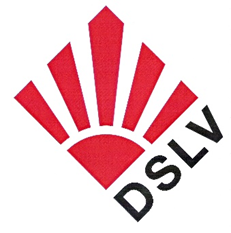 Deutscher SportlehrerverbandLandesverband Niedersachsen3. Grundschulsporttag am Mittwoch, 28.08.2024 in HannoverBernd Lüssing/Tischtennis B-Lizenzinhaber, Ressortleiter Schulsport des TTVNE-Mail- Adresse: 			
bernd.luessing@t-online.deThema: 

Einführung in die Sportart TischtennisInhalt: Exemplarische Stundenbilder für eine Einführung in die Sportart Tischtennis in der Grundschule. Grundlage ist die Schulsportbroschüre des TTVN: Nina Tschimpke, Tischtennis im Sportunterricht, 7 Stundenbilder für die Grundschule, Dezember 2021Zielgruppe: GrundschuleVorkenntnisse/ Besonderheiten: KeineTeilnehmerzahl: 20 (je nach Anzahl der Tische)